Psalm 51 – Common Worship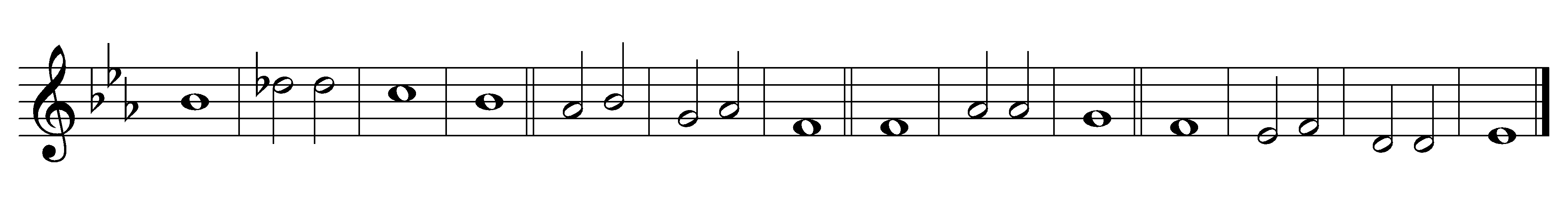 1	Have mercy on me, O God, in | your great | goodness; 	according to the abundance of your compassion | blot out | my of-| fences.2	Wash me thoroughly | from my | wickedness 	and | cleanse me | from my | sin.3	For I ac-| knowledge· my | faults 	and my | sin is | ever· be-| fore me.4	Against you only | have I | sinned 	and done what is | evil | in your | sight,5	So that you are justified | in your | sentence 	and | righteous | in your | judgement.6	I have been wicked even | from my | birth, 	a | sinner· when my | mother· con-| ceived me.7	Behold, you desire truth | deep with-| in me 	and shall make me understand wisdom | in the | depths· of my | heart.8	Purge me with hyssop and | I shall· be | clean; 	wash me and | I shall· be | whiter· than | snow.9	Make me hear of | joy and | gladness, 	that the bones you have | broken | may re-| joice.10	Turn your | face· from my | sins 	and | blot out | all my· mis-| deeds.11	Make me a clean | heart, O | God, 	and re-| new a· right | spirit· with-| in me.12	Cast me not a-| way· from your | presence 	and take not your | holy | spirit | from me.13	(2nd part) Give me again the joy of | your sal-| vation 	and sustain me | with your | gracious | spirit.Words taken from Common Worship © The Archbishops’ Council 2000.